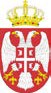 Република СрбијаАутономна Покрајина ВојводинаОпштина АпатинОПШТИНСКА УПРАВА ОПШТИНЕ АПАТИНБрој: 404-137/2017-IVДатум: 30.6.2017. годинеАпатинНа  основу  члана  108.  Закона  о  јавним  набавкама  („Службени  гласник  РС“,  бр.  124/2012,14/2015,68/2015 у даљем тексту: Закон), Начелник општинске управе општине Апатин доноси:ОДЛУКУО ДОДЕЛИ УГОВОРАУговор за јавну набавку бр. 30/2017 набавка услуга - „Услуге физичко-техничког обезбеђења и патролни обилазак објеката Општинске управе општине Апатин, физичко-техничко обезбеђење објекта Биомасе у Пригревици и физичко – техничко обезбеђење плаже на Дунаву код Плаве руже” додељују се понуђачу:1.  „ SECURITAS SE“  д.о.о, Милентија Поповића 9, 11000 Београд ОбразложењеНаручилац  Општинска управа општине  Апатин  је  спровела  поступак  јавне  набавке  мале вредности 30/2017 набавка услуга - „Услуге физичко-техничког обезбеђења и патролни обилазак објеката Општинске управе општине Апатин, физичко-техничко обезбеђење објекта Биомасе у Пригревици и физичко – техничко обезбеђење плаже на Дунаву код Плаве руже ”  , а на основу Одлуке о покретању поступка јавне набавке мале вредности, бр. 404-137/2017- IV  од дана 12.6.2017. године.У смислу члана 57. Закона, дана 21.6.2017. године позив за подношење понуда и конкурсна документација објављени су на Порталу јавних набавки, и интернет страници наручиоца. Рок за достављање понуда је био до 29.6.2017. године до 12,00 часова. Дана 21.6.2017.године Комисија је приступила измени конкурсне документације, што је и објављено на Порталу управе за јавне набавке и интернет страници наручиоца.На основу јавног позива, благовремено су пристигле понуде следећих понуђача:1. „ SECURITAS SE “  д.о.о, Милентија Поповића 9, 11000 Београд Поступак отварања понуда вођен је дана  29.6.2017. године са почетком у 12,30 часова. На основу члана 104. став 6. Закона, записник о отварању понуда достављен је понуђачима који нису учествовали у поступку отварања понуда.Након отварања понуда, приступило се стручној оцени понуде и сачинио извештај о њој.У  извештају  о  стручној  оцени  понуде,  бр.  404-137/2017- IV  од  дана  30.6.2017.  године, констатовано је следеће:1.	Предмет и процењена вредност јавне набавкеПредмет  јавне  набавке -  услуге - бр.  30/2017  „Услуге физичко-техничког обезбеђења и патролни обилазак објеката Општинске управе општине Апатин, физичко-техничко обезбеђење објекта Биомасе у Пригревици и физичко – техничко обезбеђење плаже на Дунаву код Плаве руже”Назив и ознака из општег речника набавки     79710000- услуге обезбеђењаПроцењена вредност јавне набавке (без ПДВ –а): 5.000.000,00 динара без ПДВ - а.2.	Укупно је пристигла 1 (једна) понуде и то:1. „ SECURITAS SE “  д.о.о, Милентија Поповића 9, 11000 Београд3.	Критеријум за доделу уговора : Одлука  о  додели  уговора  о  јавној  набавци  бр.  30/2017 „Услуге физичко-техничког обезбеђења и патролни обилазак објеката Општинске управе општине Апатин, физичко-техничко обезбеђење објекта Биомасе у Пригревици и физичко – техничко обезбеђење плаже на Дунаву код Плаве руже” је „ економски најповољнија понуда “.4.	Ранг листа прихватљивих понуда применом критеријума за доделу уговора:            5. 	Ранг листа опозваних понуда:             НЕМА6.	Назив понуђача коме се додељује уговорКомисија   за   јавну   набавку   констатује   да   је   најповољнија   понуда   понуђача   „ SECURITAS SE“  д.о.о, Милентија Поповића 9, 11000 БеоградНа основу члана 112. став 2. тачка 5. Закона о јавним набавкама, Уговор  може да се закључи и пре истека рока за подношење захтева за заштиту права понуђача.На основу горе изнетог, одлучено је као у изреци ове одлуке.Поука о правном леку: Против ове одлуке понуђач може поднети захтев за заштиту права у року од 5(пет) дана од дана објављиваља Одлуке на Порталу јавних набавки, на начин предвиђен чланом 149. Закона.НАЧЕЛНИК ОПШТИНСКЕ УПРАВЕ ОПШТИНЕ АПАТИНдипл. правник Недељко ВученовићРбНазив понуђачаПонуђена ценабез ПДВ - аПонуђена ценаса ПДВ - ом1.„ SECURITAS  SE“  д.о.о, Милентија Поповића 9, 11000 Београд4.496.680,00 динара5.396.016,00  динара